26.11.2020. . гр 3-2 БФ МДК 03.01. . Теоретическая   подготовка   водителей .	Преподаватель      Бакарас    Александр Иванович  .Ответы на вопросы отсылать в  WORD или в рукописном  виде ,на  Viber  , WhatsApp .Т 89233249439 в этот же день  до 15   часов.  Урок №27. Тема.  Проезд   пешеходных    переходов, остановок маршрутных транспортных средств и железнодорожных переездов.-1 час .Тема 14. Пешеходные переходы и места остановок маршрутных транспортных средств.Четырнадцатый раздел ПДД – не самый большой. Здесь всего семь, казалось бы, простых требований. Но каждое из них нуждается в комментарии. В чём вы сейчас и убедитесь.1. Правила. Раздел 14. Пункт 14.1. Водитель транспортного средства, приближающегося к нерегулируемому пешеходному переходу, обязан уступить дорогу пешеходам, переходящим дорогу или вступившим на проезжую часть (трамвайные пути) для осуществления перехода.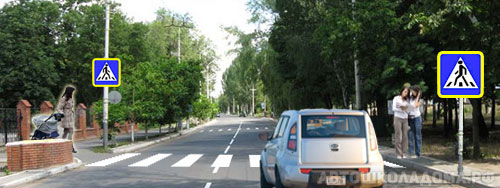 Если уж строго в соответствие с «буквой» Правил, то сейчас водитель ничем не обязан пешеходам.Ведь уступать дорогу требуется только пешеходам, «переходящим или вступившим» на проезжую часть, а в настоящий момент пешеходы стоят на тротуаре.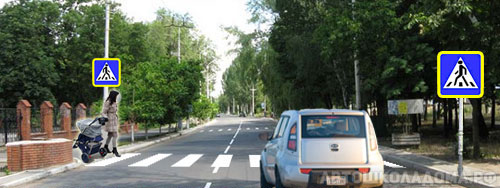 А вот сейчас пешеход, если не «переходящий», то уж точно «вступивший» на проезжую часть.И, следовательно, обязанность водителя – уступить дорогу пешеходу.2. Правила. Раздел 14. Пункт 14.2. Если перед нерегулируемым пешеходным переходом остановилось или снизило скорость транспортное средство, то водители других транспортных средств, движущихся в том же направлении, также обязаны остановиться или снизить скорость. Продолжать движение разрешено с учетом требований пункта 14.1 Правил.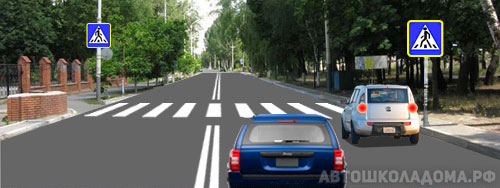 Вот как раз такая ситуация – у белого автомобиля вспыхнули стоп-сигналы, и он явно тормозит и даже останавливается прямо перед пешеходным переходом. С чего бы это?Конечно, всё может быть, и причина остановки может быть любая.Но ваша задача – предполагать, что он пропускает пешеходов.И, следовательно, надо тоже снижать скорость или даже остановиться. А там уже посмотрите, можно ли продолжать движение.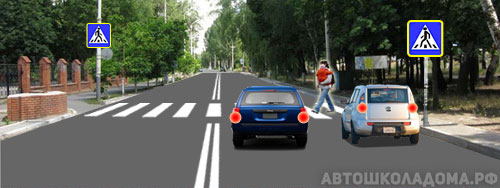 И в подавляющем большинстве случаев именно так оно и будет – из-за остановившейся машины появится пешеход. И очень хорошо, что вы снизили скорость и предполагали такое развитие событий. И очень хорошо, что в Правилах есть такое требование. Осталось только нам, водителям, научиться его неукоснительно исполнять.3. Правила. Раздел 14. Пункт 14.3. На регулируемых пешеходных переходах при включении разрешающего сигнала светофора водитель должен дать возможность пешеходам закончить переход проезжей части (трамвайных путей) данного направления.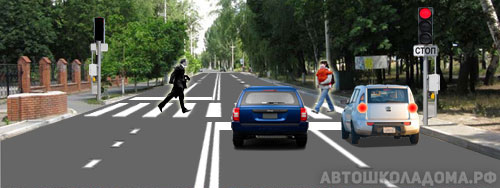 Конечно же, сейчас, когда на светофоре горит «красный», водители должны стоять у стоп-линии.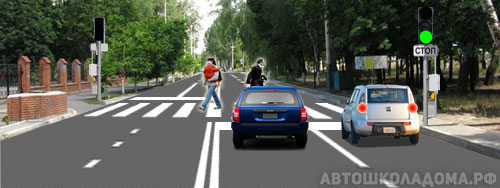 Но вот сигналы переключились – загорелся «зелёный». И что же, будем давить пешеходов?В принципе, каждому нормальному водителю и так понятно, что надо дать пешеходам возможность завершить переход. Тем не менее, Правила сочли необходимым узаконить эту норму и прописали её в пункте 14.3.4. Правила. Раздел 14. Пункт 14.4. Запрещается въезжать на пешеходный переход, если за ним образовался затор, который вынудит водителя остановиться на пешеходном переходе.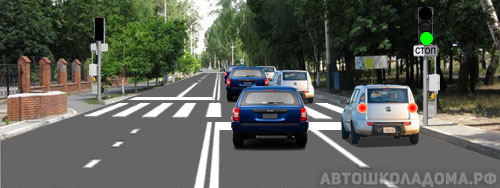 Сейчас даже и не важно, регулируемый это переход или нерегулируемый, какой сигнал на светофоре, присутствуют или нет пешеходы на проезжей части – если только за переходом затор, въезжать на разметку пешеходного перехода запрещено!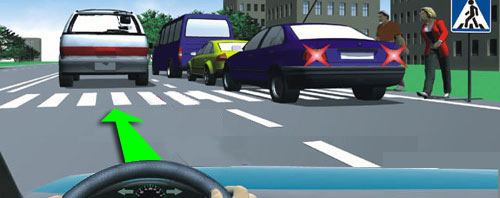 Только не надо останавливаться в 5-ти метрах от перехода, это же не преднамеренная остановка. Достаточно просто не наехать на «зебру».5. Правила. Раздел 14. Пункт 14.5. Во всех случаях, в том числе и вне пешеходных переходов, водитель обязан пропустить слепых пешеходов, подающих сигнал белой тростью.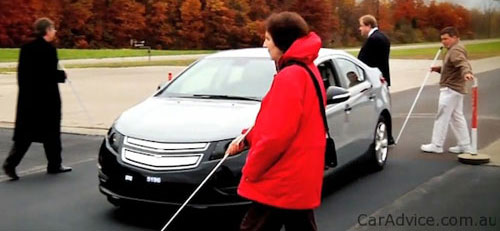 Иначе говоря, слепые пешеходы всегда и везде пользуются безусловным приоритетом в движении перед любыми транспортными средствами. Важно только, чтобы у них была белая трость, и чтобы они несли её в вытянутой вперёд руке (иначе, как водители догадаются, что это слепой пешеход).Уверяю вас, белая трость у них будет, они без неё не ходят.6. Правила. Раздел 14. Пункт 14.6. Водитель должен уступить дорогу пешеходам, идущим к стоящему в месте остановки маршрутному транспортному средству или от него (со стороны дверей), если посадка и высадка производятся с проезжей части или с посадочной площадки, расположенной на ней.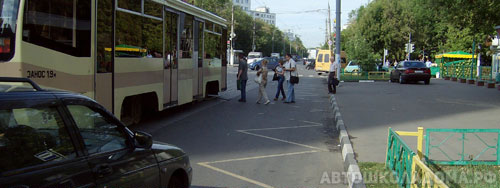 Что касается автобусов или троллейбусов, то посадка-высадка пассажиров крайне редко осуществляется с проезжей части. А вот с трамваем это сплошь и рядом.И, конечно же, сейчас водитель должен остановиться и дождаться, пока закончится посадка-высадка пассажиров.Но вот посадка-высадка закончилась, а трамвай никуда не едет. Более того, водитель трамвая даже не закрыл переднюю дверь! Можно ли нам начинать движение? Или нужно стоять, пока трамвай не поедет?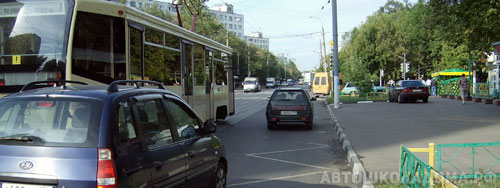 Прочитаем ещё раз внимательно пункт 14.6 –  Водитель должен уступить дорогу пешеходам!А «уступить дорогу», как вы уже знаете, это не обязательно остановиться. Уступить дорогу – это не вынудить (в данном случае пешеходов) изменить скорость или направление движения.А раз пешеходов нет, то и стоять нечего – можно начинать движение.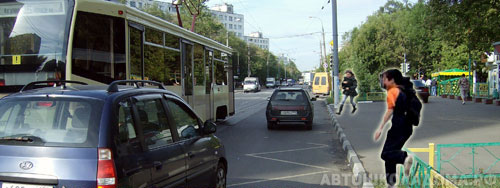 Другое дело, что у трамвая могут внезапно открыться двери, и оттуда выпадет пассажир.Или неожиданно появятся опаздывающие, но не потерявшие надежду ещё успеть.Так что двигаться-то можно, но очень аккуратно и осторожно, внимательно контролируя происходящие вокруг события.7. Правила. Раздел 14. Пункт 14.7. Приближаясь к остановившемуся транспортному средству, с включённой аварийной сигнализацией, имеющему опознавательные знаки «Перевозка детей», водитель должен снизить скорость, при необходимости остановиться и пропустить детей.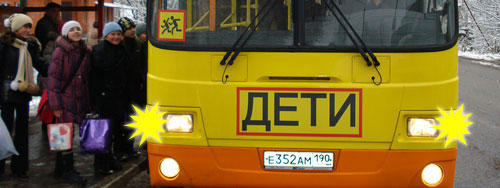 Для организованной перевозки детей специально нанимаются автобусы, и на этих автобусах должны быть впереди и сзади установлены опознавательные знаки «Перевозка детей».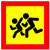 Дети есть дети. Увлёкшись, могут и забыть, что они на дороге.Поэтому каждый раз, когда осуществляется посадка или высадка детей, водитель такого автобуса обязан включать аварийную световую сигнализацию.А наша задача – приближаясь к такому автобусу, снизить скорость и быть готовым при необходимости остановиться.Тема. Движение через железнодорожные пути.Все знают, какие трагедии случаются на железнодорожных переездах. Как было бы хорошо, если бы наши дороги никогда не пересекались с железнодорожными путями. К сожалению, пока об этом можно только мечтать, пересечения с железнодорожными путями случаются сплошь и рядом, и всё, что нам, водителям, остаётся – это строго выполнять предписания Правил. 1. Правила. Раздел 15. Пункт 15.1. Водители транспортных средств могут пересекать железнодорожные пути только по железнодорожным переездам, уступая дорогу поезду (локомотиву, дрезине).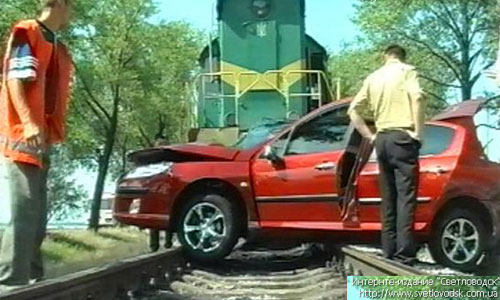 В принципе, можно попробовать пересечь железнодорожные пути и за пределами железнодорожного переезда.Но это будет нарушением Правил дорожного движения.2. Правила. Раздел 15. Пункт 15.2. При подъезде к железнодорожному переезду водитель обязан руководствоваться требованиям дорожных знаков, светофоров, разметки, положением шлагбаума и указаниями дежурного по переезду, и убедится в отсутствии приближающегося поезда (локомотива, дрезины).Вообще-то, что может быть более естественным, чем выполнение требований дорожных знаков, светофоров и разметки. Причём не только при подъезде к железнодорожному переезду, а вообще везде и всегда.Ну, а при подъезде к железнодорожному переезду требуется ещё и руководствоваться положением шлагбаума (если он есть) и подчиняться указаниям дежурного по переезду, что, согласитесь, тоже абсолютно естественно.Но вот что по-настоящему важно!Во всех случаях Правила обязывают водителей, прежде чем въезжать на переезд, убедиться в отсутствии приближающегося поезда.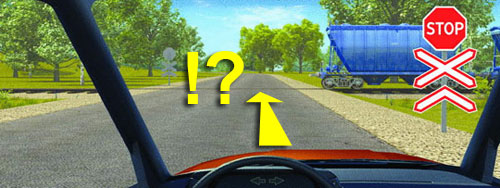 Через мгновенье последний вагон поезда минует переезд. И что, уже можно будет начинать движение?Так вот, по Правилам водитель сейчас должен остановиться у знака и убедиться в отсутствии приближающегося поезда!И только после этого можно въезжать на переезд.3. Правила. Раздел 15. Пункт 15.3. Запрещается въезжать на переезд:– при закрытом или начинающем закрываться шлагбауме (независимо от сигнала светофора);– при запрещающем сигнале светофора (независимо от положения и наличия шлагбаума);– при запрещающем сигнале дежурного по переезду (дежурный обращён к водителю грудью или спиной с поднятым над головой жезлом, красным фонарём или флажком, либо с вытянутыми в сторону руками);– если к переезду в пределах видимости приближается поезд (локомотив, дрезина).На экзамене в ГИБДД вам будут задавать такие вопросы: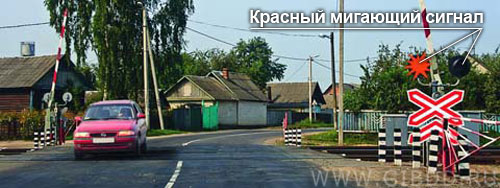 Можно ли въезжать на переезд, если шлагбаум разрешает, а светофор запрещает?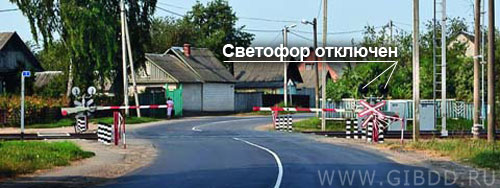 И наоборот –  Можно ли въезжать на переезд, если шлагбаум запрещает, а светофор разрешает?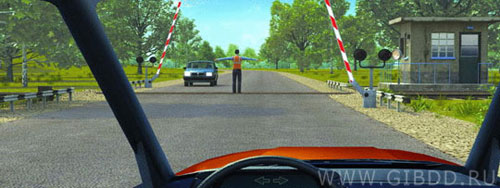 Или, например, так – Можно ли въезжать на переезд, если шлагбаум поднят, на светофоре ничего не горит, но на переезд вышел дежурный и стоит к вам грудью или спиной, разведя руки в стороны?Конечно же, во всех перечисленных случаях движение через переезд запрещено. Въезжать на переезд можно только, если выполнены все условия – и шлагбаум поднят, и на светофоре разрешающий сигнал, и дежурного нет на переезде, и в пределах видимости нет приближающегося поезда.4. Правила. Раздел 15. Пункт 15.3. Запрещается въезжать на переезд, если за переездом образовался затор, который вынудит водителя остановиться на переезде.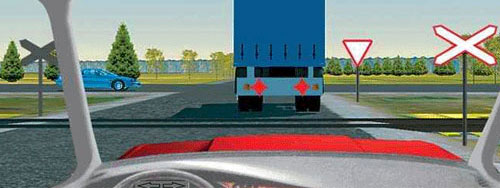 Правила имеют в виду вот эту ситуацию – ехавший впереди автомобиль остановился сразу за переездом.Если Вы сейчас продолжите движение, то останавливаться придётся прямо на переезде. Понятно, что в этом случае Правила запрещают въезжать на переезд.Как это ни досадно, но придётся подождать, пока за переездом освободится место.5. Правила. Раздел 15. Пункт 15.3. Кроме того, запрещается:– объезжать с выездом на полосу встречного движения стоящие перед переездом транспортные средства;– самовольно открывать шлагбаум.Тот факт, что запрещено самовольно открывать шлагбаум, комментария не требует, а вот с объездом стоящих перед переездом транспортных средств надо бы разобраться.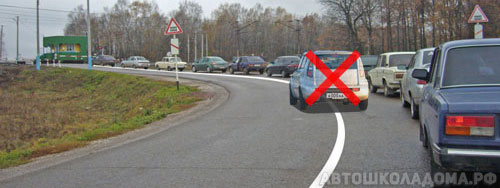 Как правило, уже за 100 метров до переезда осевая линия, разделяющая встречные потоки транспорта, становится сплошной.И в этом случае объезжать очередь у переезда может только нарушитель Правил.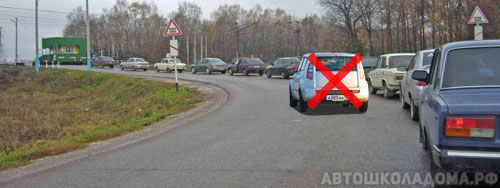 Но ведь разметки может и не быть. И на любом другом участке такой двухполосной дороги, выезд на «встречку» не запрещён (с целью обгона или объезда).Но только не перед переездом!Объезжать очередь у переезда с выездом на полосу встречного движения Правилами запрещено! За такое нарушение можно на полгода лишиться прав.6. Правила. Раздел 15. Пункт 15.4. В случаях, когда движение через переезд запрещено, водитель должен остановиться у стоп-линии, знака 2.5 или светофора, если их нет – не ближе 5 метров от шлагбаума, а при отсутствии последнего – не ближе 10 метров до ближайшего рельса.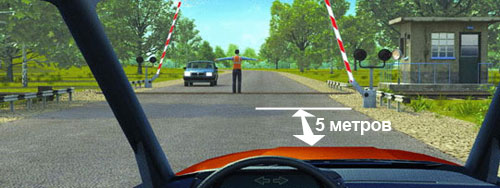 Эти две цифры (5 метров и 10 метров) необходимо запомнить. Во-первых, об этом будут спрашивать на экзамене, а, во-вторых (и это самое главное), в реальной действительности, останавливаясь перед переездом, не забудьте оставить 5 метров до шлагбаума.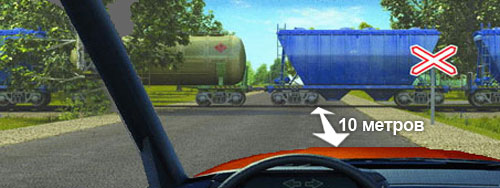 А если шлагбаума нет, тогда остановиться надо не ближе 10 метров до ближайшего рельса.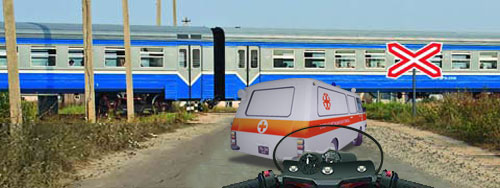 Эти пять или десять метров Правила оставили для спецавтомобилей, если они торопятся выполнить неотложное служебное задание.Пять метров до шлагбаума (или 10 м до ближайшего рельса) – святая обязанность водителей во всех случаях!Но, как правило, Устроители дорожного движения подсказывают водителям место остановки.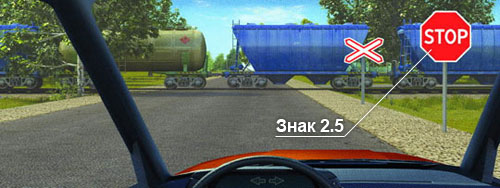 Либо знаком 2.5, и тогда нужно останавливаться у знака.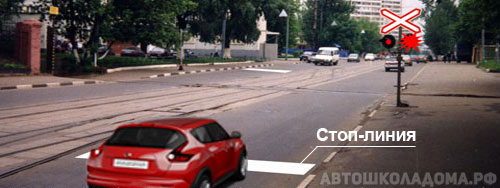 Либо на проезжей части будет нанесена стоп-линия, и тогда останавливаться нужно у стоп-линии.7. Правила. Раздел 15. Пункт 15.5. При вынужденной остановке на переезде водитель должен немедленно высадить людей и принять меры для освобождения переезда.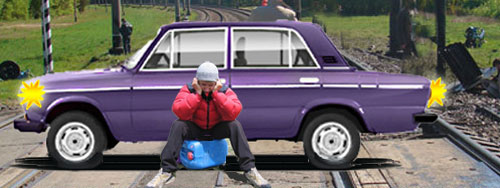 Что может быть ужаснее, чем застрять на переезде. Ну, допустим, кончился бензин, и двигатель не заводится. Даже опытные водители в такой ситуации теряют голову.А казалось бы, чего проще! Включайте первую передачу и заводите двигатель. Двигатель без бензина не заведётся, но машина поедет на электрической тяге – стартёр вращает коленчатый вал, передача включена, педаль сцепления отпущена – машине деваться некуда и она поедет.Аккумулятора, правда, надолго не хватит, но с переезда точно уедете.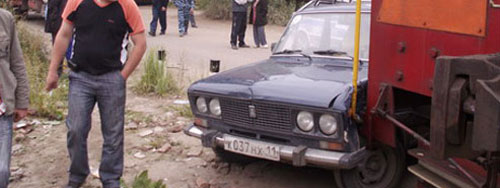 А в противном случае всё может закончиться печально. Но, главное, чтобы без жертв и пострадавших!Поэтому, первое, что должен сделать водитель – это немедленно высадить пассажиров!8. Правила. Раздел 15. Пункт 15.5. Одновременно водитель должен:– при имеющейся возможности послать двух человек вдоль путей в обе стороны от переезда на 1000 метров (если одного, то в сторону худшей видимости пути), объяснив им правила подачи сигнала остановки машинисту приближающегося поезда;– оставаться возле транспортного средства и подавать сигналы общей тревоги (один длинный и три коротких звуковых сигнала). При появлении поезда бежать ему навстречу, подавая сигналы остановки.Примечание. Сигналом остановки служит круговое движение руки (днём с лоскутом яркой материи или каким-либо хорошо видимым предметом, ночью – с факелом или фонарём).Урок №28. Практическая работа№9. Решение Тематических задач.-1 час.Что должен в первую очередь сделать водитель, застрявший на железнодорожном переезде?1. Позвонить по мобильному телефону в службу спасения.2. Принять меры для освобождения переезда.3. Немедленно высадить всех пассажиров (включая собак, кошек и прочую живность)."Проезд пешеходных переходов, мест остановокмаршрутных транспортных средстви железнодорожных переездов"1В каком случае Вы можете продолжить движение, приближаясь к остановившемуся транспортному средству, закрывающему видимость нерегулируемого пешеходного перехода?1. Только после подачи звукового сигнала.2. Только после остановки перед пешеходным переходом.3. Только убедившись, что перед остановившимся транспортным средством нет пешеходов.2В каких случаях водитель транспортного средства, приближающийся к нерегулируемому пешеходному переходу, обязан снизить скорость или остановиться перед переходом?1. Если пешеход переходит проезжую часть.2. Если пешеход вступил на проезжую часть.3. В обоих перечисленных случаях.3Как Вы должны поступить, если сразу за пешеходным переходом образовался затор?1. Остановиться на пешеходном переходе, если нет пешеходов.2. Остановиться непосредственно перед пешеходным переходом.3. Остановиться не ближе 5 м до пешеходного перехода.4Подъехав к трамваю попутного направления, остановившемуся у посадочной площадки, расположенной на проезжей части посередине дороги, Вы должны:1. Остановиться и продолжить движение только после закрытия дверей трамвая.2. Уступить дорогу пешеходам, идущим к трамваю или от него.3. Остановиться и продолжить движение только после начала движения трамвая.5Как Вы должны действовать в данной ситуации?1. Проехать железнодорожный переезд без остановки перед знаком.2. Остановиться перед знаком и продолжить движение сразу же после проезда поезда.3. Остановиться перед знаком и продолжить движение, только убедившись в отсутствии приближающегося поезда.6Как Вы должны поступить в данной ситуации?1. Объехать шлагбаум, так как светофор не запрещает движение.2. Остановиться и продолжить движение только при открытом шлагбауме.7Разрешен ли Вам въезд на железнодорожный переезд в данной ситуации?1. Да.2. Да, если отсутствует приближающийся поезд.3. Нет.8Разрешено ли Вам проехать железнодорожный переезд?1. Да, так как дежурный по переезду запрещает движение только встречному автомобилю.2. Да, если отсутствует приближающийся поезд.3. Нет.9Разрешен ли Вам въезд на железнодорожный переезд?1. Да.2. Да, если отсутствует приближающийся поезд.3. Нет.10Разрешен ли такой маневр?1. Да, если нет встречных транспортных средств.2. Да, если между шлагбаумом и остановившемся грузовым автомобилем 6 м.3. Нет.Вопросы по теме «Пешеходные переходы и места остановок маршрутных транспортных средств».Ознакомьтесь со всеми вопросами по теме и комментариями к ним. Если вы уже готовы протестировать свои знания по этой теме - нажмите кнопку "Тренировка". Либо выберите другую тему.Тренировка5 минут на 5 вопросовВопросы:  12345Вопрос 1.Кому Вы должны уступить дорогу при повороте направо?1.Только пешеходу, переходящему проезжую часть по нерегулируемому пешеходному переходу2.Только пешеходам, переходящим проезжую часть, на которую Вы поворачиваете3.Всем пешеходамПоказать правильный ответ Комментариев: 7Вопрос 2.При приближении к остановившемуся транспортному средству с включенной аварийной сигнализацией, которое имеет опознавательные знаки «Перевозка детей», водитель должен:1.Снизить скорость2.При необходимости остановиться и пропустить детей3.Осуществить все перечисленные действияПоказать правильный ответ Комментариев: 1Вопрос 3.Где необходимо остановиться, если сразу за пешеходным переходом образовался затор?1.На пешеходном переходе, если нет пешеходов2.Непосредственно перед пешеходным переходом3.Не ближе 5 м до пешеходного переходаПоказать правильный ответ Комментариев: 9Вопрос 4.В каком случае водитель транспортного средства, приближающегося к нерегулируемому пешеходному переходу, обязан уступить дорогу пешеходам?1.Если пешеходы переходят дорогу2.Если пешеходы вступили на проезжую часть (трамвайные пути) для осуществления перехода3.В обоих перечисленных случаяхПоказать правильный ответ Комментариев: 5Вопрос 5.Подъехав к трамваю попутного направления, остановившемуся у посадочной площадки, которая расположена посередине дороги, водитель должен:1.Уступить дорогу пешеходам, идущим к трамваю или от него2.Остановиться и продолжить движение только после закрытия дверей трамвая3.Остановиться и продолжить движение только после начала движения трамваяПоказать правильн